Nom : _____________________________		Date : ______________________1. Pourquoi met-on du sable sur les rues pendant l’hiver ?2. Pourquoi met-on de la cire sur des skis ?3. Pourquoi est-il prudent de ralentir en voiture lorsqu’il pleut ?4. Pourquoi utilise-t-on des chaînes ou des pneus cloutés pendant l’hiver ?5. a) Pourquoi est-il important de balayer le plancher d’un gymnase avant un jeu de basket-ball ?b) Quel facteur important devrais-tu considérer avant d’acheter des espadrilles de basket-ball ?c) Quel rôle la friction joue-t-elle dans le jeu de basketball ?6. Une voiture roule à une vitesse de 50 km/h. Le conducteur freine soudainement et sa distance de freinage a une valeur de 20 m. Quelle sera la distance si la voiture roulait à 100 km/h ? Quelle sera la distance si la voiture roulait à 25 km/h ?7. Voici un tableau qui donne les valeurs de K pour différentes surfaces.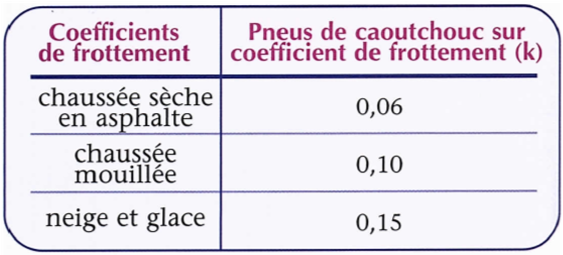 a) Qu’est-ce qu’une valeur de k plus grande veut dire ?b) Quelle est la distance de freinage pour une voiture roulant à 14 m/s pour chacune des trois surfacesc) Quelle est la distance de freinage pour une voiture roulant à 90 km/h pour chacune des surfaces ?90km/h / 3,5 = 25 m/s8. Quels autres facteurs pourraient influencer la distance de freinage ? (min de 3 réponses)9. Pourquoi une personne qui a bu de l’alcool ne devrait pas conduire ?10. Écrivez quelques phrases sur chacun des sujets suivants (de votre propre opinion et pourquoi)a) Devrait-on avoir le choix de porter des ceintures de sécurité ?b) La limite de vitesse sur les routes manitobaines doit-elle être augmentée ?c) Les téléphones cellulaires devraient-ils être interdits lorsqu’on conduit ?d) Les apprentis conducteurs devraient-il tous suivent les cours de conduite ?